题目：试进行分析电影《搜索》的主题思想，字数不少于1000字。善耶？恶耶？——评电影《搜索》《搜索》是由著名导演陈凯歌执导，高圆圆、赵又廷、姚晨等联合主演的都市题材剧情片。该片画面精美，镜头运用流畅，节奏明快，充满着现代都市的时尚气息。整个故事通过对叶蓝秋（高圆圆饰）不让座事件中社会各阶层人物的刻画，深刻地描写了在男女情感、职场生存、网络交际、绝境椭乙之中，人性的善与恶。导演以蝴蝶效应式事件对每个参与者的影响为切入点，在众生百态中反映出生命个体在高速发展的大环境下的生存状态，同时暗喻了现代媒体以及社会公众道德责任感的普遍缺失。影片讲述了上市集团董事长秘书叶蓝秋因意外被查出身患绝症，在公交车上没有为一位老人让座，从而引发了一场改变数人命运的风暴。新闻新鲜人杨佳琪（王珞丹饰）因此从天真的小女生变成职场的胜者；职场新人唐小华因此完成自身的华丽升级；资深电视人陈若兮（姚晨饰）在新闻的善恶抉择中走向事业的巅峰，又坠入人生的谷底；集团董事长沈流舒（王学圻饰）过分追求成功，虽终成为跨国公司的老板，但是失去了与太太莫小渝（陈红饰）的婚姻；落魄摄影师杨守诚（赵又延饰）因此获得一笔不菲收入，意外收获一段旷世的灵魂之恋。叶蓝秋查出淋巴癌晚期至自杀的短短七天里，数人的生活被推离既有的轨迹，在人性的善恶挣扎中陷入道德与欲望的漩涡。在叙述新闻事件的故事中，探求现代人扭曲的心理和病态的生存状态，是《搜索》的重要主题。影片一开始便把镜头对准都市白领叶蓝秋：她是红唇美艳的强势白领，亦是自小无亲无故的弱势女子；她是说重话都要道歉的温和好人，亦是众人谴责批判的众矢之的；她身患绝症仍愿与命运抗争，却最终被逼死于病态到几近疯狂的人身攻击。故事刻画了叶蓝秋从向老板借一百万治病到坠楼自杀的颠覆性变化，揭示了她在癌症与网络暴力的双重攻击下逐渐心灵扭曲，书写出一个相对孤立的生命个体在逆境中挣扎、努力直至绝望崩溃的过程。在入住玫瑰旅店的夜里，她神情恍惚、面容憔悴，难以置信地面对着笔记本屏幕上充斥着血腥的谩骂与恶意的诽谤，指间的香烟在没有吸过的情况下燃烧殆尽。如此放大式的人物心理细节充满人物生存状态的整体叙述。当然，走向覆灭的并不只有叶蓝秋本人，还有两对因她而分道扬镳的伴侣。陈若兮与杨守诚是一对很典型的“80后”情侣：同居生活，为房奔波，梦想破灭，处处艰辛。他们的特别之处在于这场姐弟恋情存在着女强男弱类似母子式的病态关系，正是这种过于宽泛的爱才促成了他们之间不可弥合的隐形裂痕。与之相比，沈流舒与莫小渝则是_对生活富裕却已没有共同话题的中年夫妻。急功近利的沈流舒在追求所谓成功的道路上逐渐忽视了夫妻间本该有的关怀，三番五次地以钱搪塞莫小渝的询问，最终导致妻子毅然决然的离去。叶蓝秋事件如同一根导火索，引起了他们反思意识的觉醒，从而大胆挣脱情感的牢笼，完成自我解脱与救赎。从另一层面来说，这似乎暗示着创作者的爱情观念：普通人的爱情在岁月的磨砺中总会渐趋平淡甚至消弭，激动人心的爱情似乎只存在于生离死别之时。整部影片中，杨佳琪和唐小华是最大的胜者，亦是职场规则的顺从者。杨佳琪“经得起使唤，受得了暗算，咽得下责骂，扛得住压榨，吐得起鲜血，忍得住误解”，她不断努力，最终实现职场的完美逆袭。相较之杨佳琪，唐小华更像一个投机者，她“施得了雕虫小技，演得了逼真大戏”，处事圆滑，在攻心战中取得最终胜利。她们作为“80、90”后职场菜鸟的代表，努力寻求成功却无奈活在前辈的光芒之下，于是她们逐渐顺从社会的潜规则，在病态的大环境之下磨砺成趋利顺势的一份子。影片最后，杨佳琪完成从天真搞怪到成熟干练的大变身，终于借助叶蓝秋死亡报道的新闻“上位”，这种善与恶暧昧不清的人物设置，更是展现出世界的混沌与复杂。当然，该片不仅仅只揭开病态生命的精神疮疤，而是试图更深层次地探讨当代社会中，媒体与社会公众的道德与责任感。网络搜索是什么呢？是高效生活中快捷的生活方式，还是人肉搜索的集体暴力？如果以吕主任为代表的媒体约束机制更为健全，陈若兮的错误或许不会发生，至少可以减轻危害性。还有陈若兮的好友水军，竟然可以敏感地意识到，沈流舒面对网络流言按兵不动，深不可测。而雕若兮却被所谓名利蒙蔽双眼，不自量力地与富豪名流相争。或许，水军的专业素养比主流媒体从业人员还会好些。连做客节目的专家学者以及叶蓝秋的昔日老师也配合媒体做氖公共知识分子与媒体之间的微妙关系由此可见一斑。尤其是陈若兮，作为主流媒体的工作骨干，公器私用，甚至潜网当水军搞人身攻击，媒体专业精神与伦理情怀的问题引人深思。当所谓的公众道德充斥于社会每一个层面的时候，我们所见到的圣斗士不过是被道德绑架的跳梁小丑；当大多数人拿着道义的噱头标榜自己的时候，真正的社会公德已经荡然无存，只剩下可笑的言论自由和苍蝇般的盲目追随。影片最后，陈若兮工作爱情双失去，公众讨伐之音也消失了。从细部来看，影片的艺术构思也是可圈可点。开头部分运用平行蒙太奇的手法展现都市晨曲，介绍主要人物的性格特色、社会地位。都市浮世绘中，陈若兮简陋破旧的租房和沈流舒奢华宽敞的豪宅自然形成对比，反映出强烈的贫富差距。值得一提的是，沈流舒出场时的环境造型极有特色，全景画面中，一座凹形的现代主义楼梯映入眼帘，使电影的时尚气息更加强烈。片中多次运用口哨配乐，轻快的曲调营造出都市快节奏的生活基调。不让座事件发生时，雷声、人声等夸张效果强烈，把人物内心的惶恐与孤寂表现得淋漓尽致。《搜索》虽存在涉及面过广、批判野心过大等缺点，但是总体来说，作为一部具有批判色彩的现实主义电影，它在一定程度上弥补了国产片极少涉及现实题材的缺失，为2012年的票房市场注入了一股新鲜力量。【点评】这部电影想表达的想法很多。它蝴蝶效应般的故事情节，试图把当下都市社会太多问题包含其中：媒体的、个体的道德与责任，爱情、婚姻、职场、生死等话题。而且创作者只借助影片指出社会症结，不给直接答案。这样的情况下，要厘清主题确实不大容易。但本文作者理解影片比较透彻，阐述思路较为清晰，表述的思想较有深度。总体来说，是一篇不错的影评。文章开始就开宗明义地陈述总论点，继而简要概括影片内容。为接下来的论证理顺了情节主线。分论点从个体生存状态（包括生死抉择、情感救赎、职场沉浮三个方面）、媒体与社会公德（包括媒体话语权与公权私用问题、市民公众道德标准问题等）角度来分析。文章结尾简要概括艺术手法使用特色，关注点基本集中于全片十几分钟，这样的评价不够全面准确。提到影片创作遗憾时，点到为止。更多地从题材、票房方面肯定影片的创作意义，这样的思路比较聪明。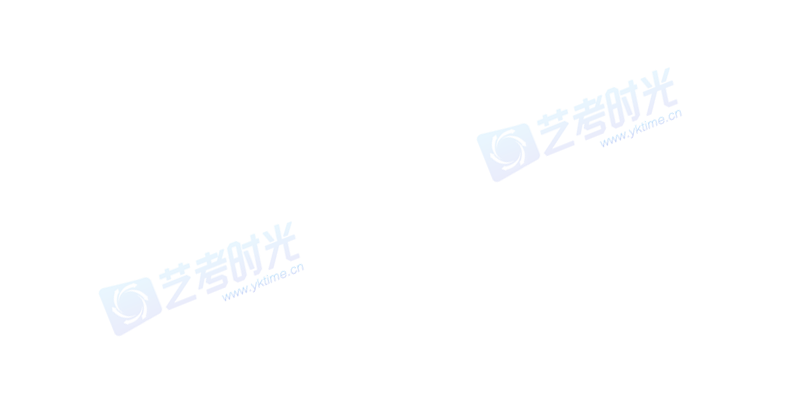 